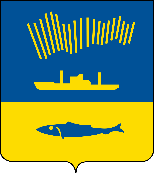 АДМИНИСТРАЦИЯ ГОРОДА МУРМАНСКАП О С Т А Н О В Л Е Н И Е                                                                                                                             № В соответствии с Федеральными законами от 06.10.2003 № 131-ФЗ           «Об общих принципах организации местного самоуправления в Российской Федерации», от 27.07.2010 № 190-ФЗ «О теплоснабжении», Уставом муниципального образования город Мурманск, в связи с выявлением участков бесхозяйных тепловых сетей на территории муниципального образования город Мурманск и в целях организации обеспечения надежного теплоснабжения потребителей на территории муниципального образования город Мурманск                 п о с т а н о в л я ю: 1.	Определить АО «МЭС» (Горобцов В.М.) теплосетевой организацией, осуществляющей содержание и обслуживание бесхозяйных тепловых сетей:- участок сети теплоснабжения, проходящий по техническому подполью здания № 27 по улице Ленинградской в городе Мурманске, состоящий из трубопроводов, общей протяженностью 35 м;- участок сети теплоснабжения в двухтрубном исполнении, проходящий от наружной стены многоквартирного дома № 1А по ул. Куйбышева и далее транзитом по подвальному помещению дома № 1А по ул. Куйбышева до теплового пункта, расположенного в подвальном помещении указанного дома, протяженностью 35 м.   2. Определить АО «Мурманская ТЭЦ» (Комаров В.Ю.) теплосетевой организацией, осуществляющей содержание и обслуживание бесхозяйной тепловой сети:- участок сети теплоснабжения в двухтрубном исполнении, проходящий от наружной стены тепловой камеры ТК-21/2, расположенной в районе многоквартирного дома № 3 по улице Комсомольской и далее транзитом по подвальным помещениям домов № 13 по улице Воровского и № 2 по                          ул. Комсомольской до наружной стены со стороны дворового фасада данного дома в городе Мурманске, общей протяженностью 38 м.3.	АО «МЭС» (Горобцов В.М.), АО «Мурманская ТЭЦ»                      (Комаров В.Ю.) обеспечить надлежащее содержание и обслуживание бесхозяйных тепловых сетей до признания на них права муниципальной собственности.4.	Рекомендовать АО «МЭС» (Горобцов В.М.), АО «Мурманская ТЭЦ» (Комаров В.Ю.) обратиться в Комитет по тарифному регулированию Мурманской области для включения затрат на содержание и обслуживание бесхозяйных тепловых сетей в тарифы на следующий период регулирования.5. Комитету имущественных отношений города Мурманска             (Стародуб А.А.) не позднее 10 дней с момента истечения года со дня постановки на учет указанных в пунктах 1, 2 бесхозяйных тепловых сетей обратиться в суд с требованием о признании права собственности муниципального образования город Мурманск на бесхозяйные тепловые сети.6. Отделу информационно-технического обеспечения и защиты информации администрации города Мурманска (Кузьмин А.Н.) разместить настоящее постановление на официальном сайте администрации города Мурманска в сети Интернет. 7. Редакции газеты «Вечерний Мурманск» (Хабаров В.А.) опубликовать настоящее постановление.8. Настоящее постановление вступает в силу со дня подписания. 9. Контроль за выполнением настоящего постановления возложить на заместителя главы администрации города Мурманска Доцник В.А.Глава администрации города Мурманска                                                                                 Е.В. Никора